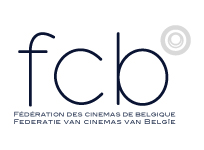 DEMANDE D’AFFILIATIONLe soussigné:Nom:..............................................................................................................................................Prénom:.........................................................................................................................................Adresse:.........................................................................................................................................Nationalité:....................................................................................................................................agissant comme mandataire de:Nom de la société:.........................................................................................................................en qualité de:.................................................................................................................................sollicite son affiliation en qualité de membre de la FCB pour:Nom du cinéma:............................................................................................................................Adresse:.........................................................................................................................................Province:........................................................................................................................................Adresse de correspondance:..........................................................................................................Renseignements complémentaires:Nombre de salles:..........................................................................................................................Nombre de places par salle:...........................................................................................................N° de téléphone:.......................................................... N° de fax..................................................e-mail:............................................................................................................................................N° registre de Commerce:.............................................................................................................N° CCP et/ou banque:...................................................................................................................N° TVA:........................................................................................................................................Le soussigné s’engage formellement par les présentes, à la stricte observation des statuts et règlements de l’Association dont il déclare avoir pris connaissance.Fait à ........................................................................	le...............................................................Certifié sincère et véritable,(Signature)